UNIVERSITà DEGLI  STUDI  DI  MACERATADIPARTIMENTO DI STUDI UMANISTICIPiano di studioRICERCA STORICA E RISORSE DELLA MEMORIAClasse LM-84Per l’a.a. 2018-2019 sono attivi il I e II anno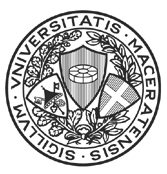 Anno accademico 2018-2019Corso di Laurea magistrale in Ricerca storica e risorse della memoria Cl LM-84A.A.  2018-2019Il Corso non prevede biennalizzazioni; dalle opzioni si intendono quindi escluse discipline già altrimenti scelte. Si fa presente che, secondo la delibera assunta dal CCU di Lettere e Storia del , alla voce “Attività didattiche liberamente scelte dallo studente” possono essere inseriti solo CFU acquisiti seguendo corsi che prevedano un esame di profittoAlla voce: “Altre attività formative (abilità informatiche, stages, tirocini), (cfu 3): possono essere computati crediti acquisiti con la partecipazione a qualsiasi attività di didattica integrativa. (delibera del CCU di Lettere e Storia del 14 novembre 2012).Alla voce: “Altre attività formative (conoscenze linguistiche)” può essere inserita una lingua diversa da quella per la quale sono stati acquisiti CFU nel percorso seguito per ottenere laurea triennale.  I CFU possono essere acquisiti secondo le seguenti modalità:a) avvalersi di moduli di insegnamento indicati dai docenti titolari degli insegnamenti del primo anno di Lingua e traduzione ( a scelta tra: francese, inglese, spagnolo, tedesco) b) in alternativa, lo studente può chiedere il riconoscimento di certificazioni linguistiche altrimenti acquisite a patto che il livello raggiunto sia indicato in modo conforme alla scala riconosciuta a livello internazionale (livello di certificazione B1=  CFU 2; livello di certificazione B2 = CFU 4; livello di certificazione C1 = CFU 6). c) in alternativa, lo studente può concordare con un docente di lingua e traduzione o letteratura e cultura disponibile una verifica orale che attesti il conseguimento di 3 cfu di conoscenza della lingua prescelta (francese, o inglese, o spagnolo, o tedesco). (Delibera del CCU 11/12/2012).*Nel caso di scelta di una disciplina filosofica, questa deve essere effettuata su insegnamento non già sostenuto nel triennio.N.Attività formative    I ANNOSSDCFU1*Antichità greche (non attivato 2018/19)	oppureStoria di Roma e del Mediterraneo antico 	oppureEpigrafia latina                                                                            oppureEsegesi delle fonti storiche antiche	oppureAntichità romane	oppureStoria dell’Europa medievale (non attivato 2018/19)   	oppure Storia del pensiero politico medievale	oppure	Didattica della storia	oppure Storia dell’Europa moderna                                                      oppureStoria sociale	oppure	Storia dell’Europa in età contemporanea 	oppureStoria dell’Italia contemporanea	oppureStoria dei partiti politici 	oppureWorld historyL-ANT/02L-ANT/03L-ANT/03L-ANT/03L-ANT/03M-STO/01M-STO/01M-STO/01M-STO/02M-STO/02M-STO/04M-STO/04M-STO/04M-STO/0492Civiltà dell’Italia preromana 	oppureArcheologia classica 	oppureGeografia umana 	oppureGeografia dell’Unione europea (non attivato 2018/19)	oppureGeografia storica (non attivato 2018/19)	oppureStoria della religiosità e dei movimenti ereticali (non attivato 2018/19)L-ANT/06L-ANT/07M-GGR/01M-GGR/01M-GGR/01M-STO/0793Topografia antica	oppureMuseologia e critica artistica e del restauro (non attivato 2018/19)Storia delle Biblioteche 	oppureStoria del libro e dell’editoria	oppureDiplomatica 	oppureCodicologia  L-ANT/09L-ART/04M-STO/08M-STO/08M-STO/09M-STO/0994Informatica Umanistica ING-INF 0565*Filosofia politica   	oppureFilosofia della storia (non attivato 2018/19)	oppureStoria della filosofia 	oppureStoria della filosofia antica (non attivato 2018/19)	oppureStoria della filosofia medievale                                                oppurePaletnologia (non attivato 2018/19)	oppureStoria dell’architettura antica                                                  oppureIconografia ed iconologia 	oppureStoria dell’arte nei paesi europei 	oppureStoria delle arti del Novecento 	oppureStoria dell’America del Nord                                                    oppure	Storia economica                                                                       oppureDiritto amministrativo (non attivato 2018/19)M-FIL/03M-FIL/03M-FIL/06M-FIL/07M-FIL/08L-ANT/01ICAR/18L-ART/01L-ART/02L-ART/03SPS/05SECS-P/12IUS/1096*Filosofia politica   	oppureFilosofia della storia (non attivato 2018/19)	oppureStoria della filosofia 	oppureStoria della filosofia antica (non attivato 2018/19)	oppureStoria della filosofia medievale                                                oppurePaletnologia (non attivato 2018/19)	oppureStoria dell’architettura antica                                                  oppureIconografia ed iconologia 	oppureStoria dell’arte nei paesi europei 	oppureStoria delle arti del Novecento 	oppureStoria dell’America del Nord                                                    oppure	Storia economica                                                                       oppureDiritto amministrativo (non attivato 2018/19)M-FIL/03M-FIL/03M-FIL/06M-FIL/07M-FIL/08L-ANT/01ICAR/18L-ART/01L-ART/02L-ART/03SPS/05SECS-P/12IUS/1097Attività formative liberamente scelte dallo studente12                                                                                                                        Totale I anno63 Attività formative II ANNO8*Antichità greche (non attivato 2018/19)	oppureStoria di Roma e del Mediterraneo antico 	oppureEpigrafia latina                                                                            oppureEsegesi delle fonti storiche antiche	oppureAntichità romane	oppureStoria dell’Europa medievale (non attivato 2018/19)	oppure Storia del pensiero politico medievale	oppureDidattica della storia	oppure Storia dell’Europa moderna                                                      oppureStoria sociale	oppureStoria dell’Europa in età contemporanea 	oppureStoria dell’Italia contemporanea	oppure	Storia dei partiti politici	oppure	World history	L-ANT/02L-ANT/03L-ANT/03L-ANT/03L-ANT/03M-STO/01M-STO/01M-STO/01M-STO/02M-STO/02M-STO/04M-STO/04M-STO/04M-STO/0499Civiltà dell’Italia preromana 	oppureArcheologia classica 	oppureGeografia umana 	oppureGeografia dell’Unione europea (non attivato 2018/19)	oppureGeografia storica (non attivato 2018/19)	oppure	Storia della religiosità e dei movimenti ereticali (non attivato 2018/19)L-ANT/06L-ANT/07M-GGR/01M-GGR/01M-GGR/01M-STO/07910Topografia antica	oppureMuseologia e critica artistica e del restauro (non attivato 2018/19)                  Storia del libro e dell’editoria	oppureStoria delle Biblioteche 	oppureDiplomatica 	oppureCodicologia  	oppureL-ANT/09L-ART/04M-STO/08M-STO/08M-STO/09M-STO/09911*Filosofia politica   	oppureFilosofia della storia (non attivato 2018/19)                         oppureStoria della filosofia 	oppureStoria della filosofia antica (non attivato 2018/19)	oppureStoria della filosofia medievale                                                oppurePaletnologia (non attivato 2018/19)	oppureStoria dell’architettura antica                                                  oppureIconografia ed iconologia 	oppureStoria dell’arte nei paesi europei 	oppureStoria delle arti del Novecento 	oppureStoria dell’America del Nord                                                     oppure	Storia economica                                                                        oppureDiritto amministrativo (non attivato 2018/19)M-FIL/03M-FIL/03M-FIL/06M-FIL/07M-FIL/08L-ANT/01ICAR/18L-ART/01L-ART/02L-ART/03SPS/05SECS-P/12IUS/10612Altre attività formative (ulteriori abilità informatiche, stages, tirocini formativi)3Altre attività formative (conoscenze linguistiche)3Prova finale18Totale II anno57Totale120